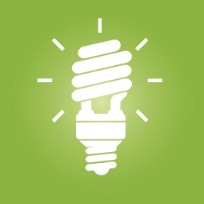 Načrtovalnik zamisli[Cilj]Zamisli[Ime][Ime][Ime][Zaključek][Glava za zamisel 1][Če želite začeti pisati, izberite vrstico besedila in začnite tipkati, da besedilo zamenjate s svojim.][Želite spremeniti videz te tabele? Na zavihku »Orodja za tabele – načrt« izberite drug slog.][Besedilo za zamisel 1][Zaključek za zamisel 1][Glava za zamisel 2][Besedilo za zamisel 2][Besedilo za zamisel 2][Besedilo za zamisel 2][Zaključek za zamisel 2][Glava za zamisel 3][Besedilo za zamisel 3][Besedilo za zamisel 3][Besedilo za zamisel 3][Zaključek za zamisel 3][Glava za zamisel 4][Besedilo za zamisel 4][Besedilo za zamisel 4][Besedilo za zamisel 4][Zaključek za zamisel 4]